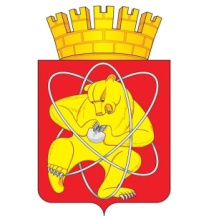 Городской округ «Закрытое административно – территориальное образование  Железногорск Красноярского края»АДМИНИСТРАЦИЯ ЗАТО г. ЖЕЛЕЗНОГОРСКПОСТАНОВЛЕНИЕ06.07.2023                                                                                                                                         1307г. ЖелезногорскО предоставлении субсидии на иные цели муниципальному бюджетному учреждению дополнительного образования Спортивная школа по спортивным играм «Смена» 	В соответствии с Федеральным законом от 06.10.2003 № 131-ФЗ «Об общих принципах организации местного самоуправления в Российской Федерации», Уставом ЗАТО Железногорск, постановлением Администрации ЗАТО 
г. Железногорск от 01.02.2021 № 226 «Об утверждении порядка определения объема и условий предоставления из бюджета ЗАТО Железногорск субсидий на иные цели муниципальным бюджетным и автономным учреждениям в отрасли физической культуры и спорта на территории ЗАТО Железногорск», принимая во внимание письма муниципального бюджетного учреждения дополнительного образования Спортивная школа по спортивным играм «Смена» от 27.06.2023 
№ 259, от 27.06.2023 № 260,ПОСТАНОВЛЯЮ:1. Предоставить субсидии на иные цели муниципальному бюджетному учреждению дополнительного образования Спортивная школа по спортивным играм «Смена» на 2023 год на:1.1. Осуществление расходов на выполнение требований федеральных стандартов спортивной подготовки в размере 888 073 (восемьсот восемьдесят восемь тысяч семьдесят три) рубля 71 копейка.1.2. Осуществление расходов на развитие детско-юношеского спорта в размере 545 773 (пятьсот сорок пять тысяч семьсот семьдесят три) рубля 79 копеек.2. Отделу общественных связей Администрации ЗАТО г. Железногорск          (И.С. Архипова) разместить настоящее постановление на официальном сайте Администрации ЗАТО г. Железногорск в информационно-телекоммуникационной сети «Интернет». 3.  Контроль над исполнением настоящего постановления возложить на исполняющего обязанности заместителя Главы ЗАТО г. Железногорск по социальным вопросам Ю.А. Грудинину.     4. Настоящее постановление вступает в силу с момента его подписания.Глава ЗАТО г. Железногорск                                                                  Д.М. Чернятин